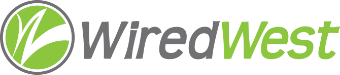 WiredWest Executive Committee Meeting MinutesDate / time: Wednesday, June 1, 2022, 6:30 PMOnlineAttending: Doug McNally, Kent Lew, Bob Labrie, David Dvore, MaryEllen KennedyGuests: Don HallCalled to order: 6:31pmApprove minutes of May 4, 2022, Executive Committee meetingMoved: KentSeconded: DavidDiscussion: Vote: Result: motion carriedApprove Warrant #23Moved: KentSeconded: DavidDiscussion: Vote:	Result: motion carriedOther business which could not be reasonably foreseen within 48 hours of meetingWe will meet on the 8th, instead of the 15th.  We will need to meet again to approve a warrant,  EC could meet on the 15th and may need to meet 3 times in June. MaryEllen will contact Jim and see if we need an additional EC meeting.David reports that the Northern Cluster has reached an agreement with WG&E and will have the DocuSign document soon. Doug requested that he share the agreement. Doug reports the Central Cluster is planning 2 connections to Verizon and 1 to LocalLinx. It will be cheaper for the towns, even if they keep their original MBI connections (at minimal speed) until those contracts expire.Bob reports the Investment Committee has been meeting and should have information for the members by the end of the month.Jim reports South Hadley is interested in being a provider. He would like to invite them for the 15th. Windsor has elected an ML Board, including Don Hall. Doug is willing to continue as MLP Manager.WiredWest will do billing for Rowe for bandwidth shared with the other Northern Cluster members and can do the same for the Central Cluster.AdjournNameVoteDoug YDavidYKentYMaryEllenYNameVoteDoug YDavidYKentYMaryEllenY